Zápis z 33. zasadnutia členov RC Nitra dňa 5. júna 2017 v penzióne Artin Prítomní :  A. Tóth, I. Košalko, J. Dóczy, P. Graffenau,  A. Havranová,  J. Stoklasa, K. Pieta, E. Oláh, R. Plevka, J. Jakubička, L. GállHostia : M. Plevková, M. JakušováVýmenní študenti  :  Andres  CORTES Manriquez,  Ana Laura Magana, Cindy, Ospravedlnení : P. Szabo, L. Hetényi, D. Peskovičová, L. Tatar, K. Lacko – Bartoš,  Ľ. Holejšovský, M. Svoreň, G. Tuhý, P. Galo, V. Miklík, D. Hetényi, M. WaldnerDokončili sme organizačnú  prípravu návštevy muzikálu Povolanie pápež dňa 10. júna 2017. Predstavenia sa zúčastnia aj výmenní študenti, ktorí  pripravia článok do GN.  Očakávame účasť cca 120 členov a priateľov ROTARY. Informácia o oslavách 90. výročia založenia Rotary klubu Bratislava. Osláv sa zúčastnil R. Plevka a L. Gáll s manželkami. Zúčastnili sme sa predstavenia v SND opery Bohéma a galavečera. Bola predstavená a pokrstená publikácia autora P. Demeša o histórii ROTARY 1927 – 2017.Dohodli sme sa, že ukončenie rotariánskeho roka a rozlúčka s výmennými študentmi bude dňa 26. 6. 2017 v ARTINE.Výmenní študenti informovali o víkendovom pobyte v Slovenskom raji.Mirka Jakušová informovala o svojom ročnom pobyte v Brazílii.A. Havranová skontroluje preklad publikácie do angličtiny. Predstava je taká, že slovenská a aj anglická verzia publikácie budú umiestnené na web stránke RC Nitra. Prezident klubu zistí u Palka Szaba stav aktivácie stránky.J. Stoklasa navrhol väčšie zapojenie výmenných študentov  do činnosti ROTARACTUPohreb Martina Bečicu bude v stredu, 7. 6. 2017 o 15.00 hod. na Mestskom cintoríne v Nitre.Ďalšie stretnutie RC Nitra bude dňa 19.  júna 2017.Ladislav Gáll, prezident Rotary club Nitra 2016/2017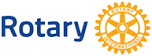 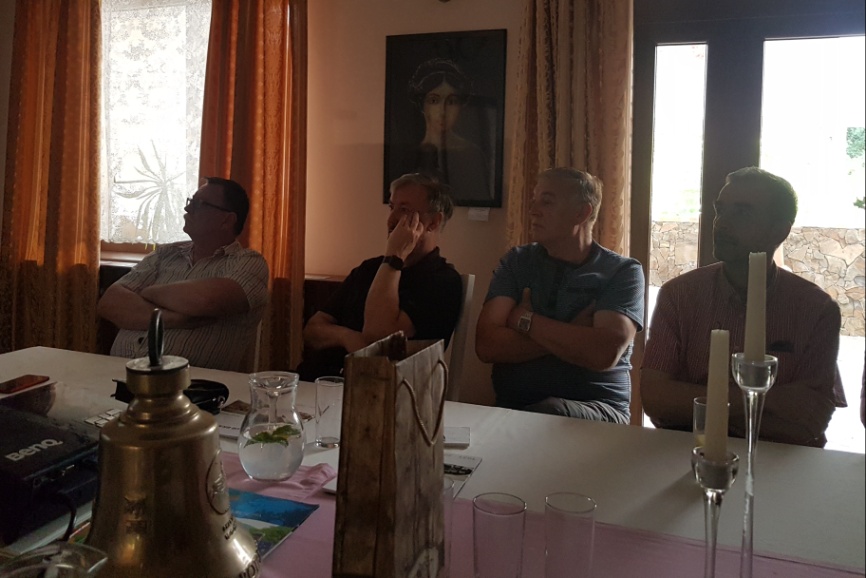 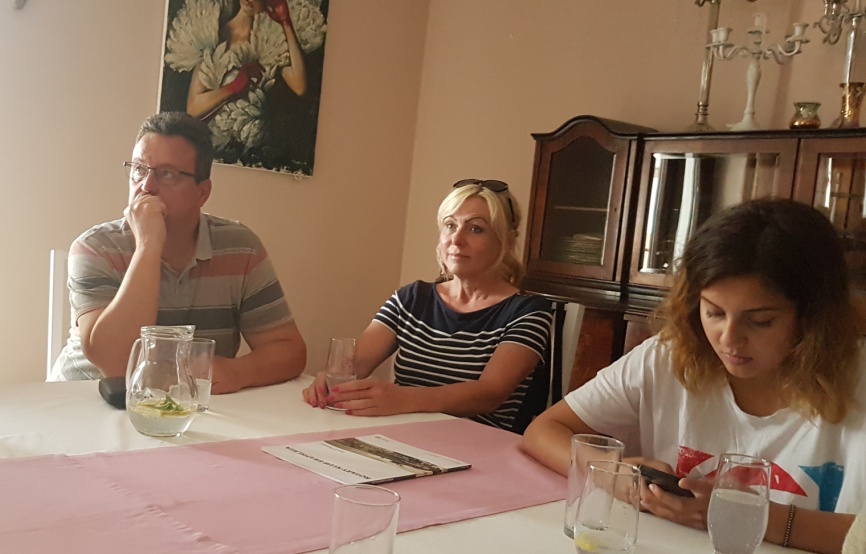 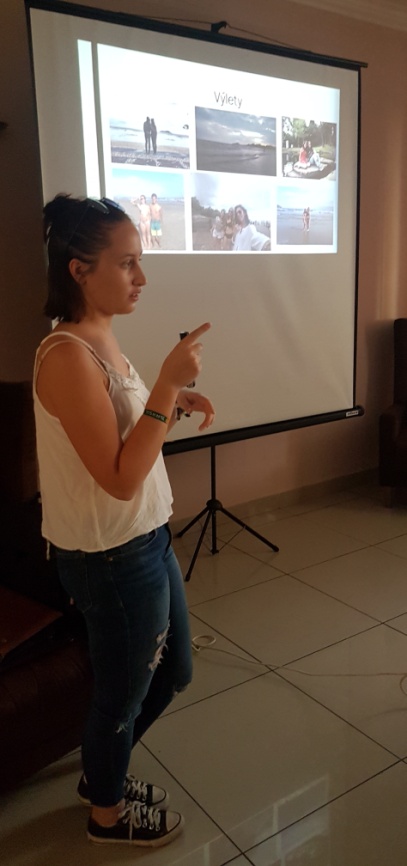 